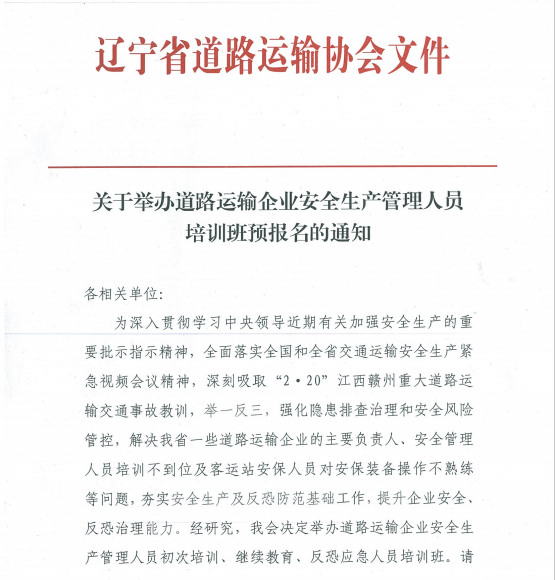 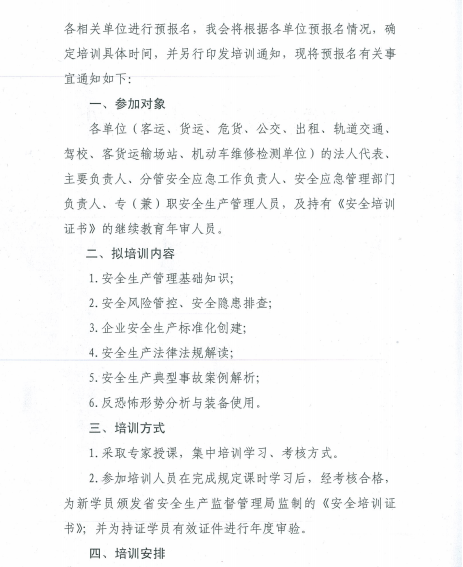 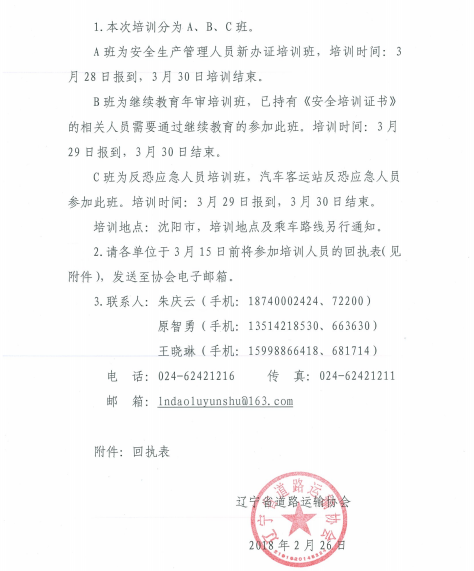 附件：回执表经研究，我单位安排下列同志参加学习:备注：培训分类根据参加培训A、B、C班填写。辽宁省道路运输协会                2018年2月26日印发单位名称联系人详细地址电  话E-mail传  真发票名头税号姓 名性别职务手 机手 机培训分类